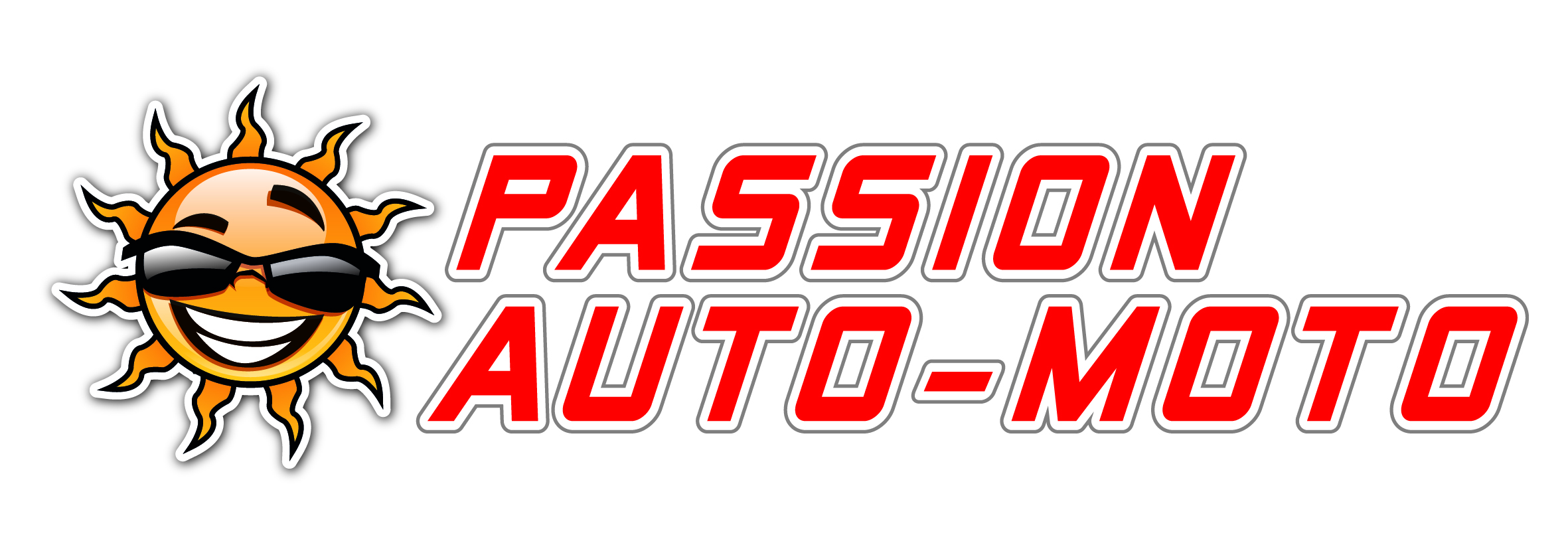 10, rue de Mandres94440 VILLECRESNEST : 01 56 32 06 64N° Agrément : E 18 094 0018 0N° SIRET : 794 893 800 00027DÉROULEMENT DE LA FORMATIONÀ LA CATÉGORIE « AM » DU PERMIS DE CONDUIREDéfinitionUn cyclomoteur est caractérisé par une cylindrée inférieure ou égale à 50 cm3 (4kW pour les cyclomoteurs électriques) et une vitesse maximale égale à .Le permis AM est obligatoire pour conduire un deux-roues dès 14 ans.DéroulementIl faut avoir obtenu l’ASSR (Attestation Scolaire de Sécurité Routière) de niveau 1 ou 2 ou l’ASR pour suivre une formation pratique de 7 heures minimum assurée par une auto-école ou une association socio-éducative.À l’issue de la formation pratique, l’établissement délivre un Brevet de Sécurité Routière : il correspond à la catégorie AM du permis de conduire.Vous pourrez conduire un scoot dès que vous serez en possession du permis AM.La formation pratique est constituée de trois phases :• une phase d’enseignement hors circulation (durée 2h),• une phase de conduite sur les voies ouvertes à la circulation publique,(durée 4h),• une phase de sensibilisation aux risques (durée 1h).Avec le permis AM option cycloOn peut :• conduire un cyclomoteur à deux ou trois roues dont la cylindrée est limitée à 50 cm3 et la vitesse à ,• conduire un quadricycle léger à moteur (catégorie L6e : cylindrée maxi à 50 cm3, vitesse ).